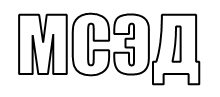 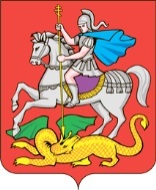 МИНИСТЕРСТВО ИНВЕСТИЦИЙ И ИННОВАЦИЙМОСКОВСКОЙ ОБЛАСТИбул. Строителей, д.1, г. Красногорск,                                                                                         тел.: 8 (495) 668-00-99Московская область, 143407                                                                                                      факс: 8 (498) 602-08-42                                                                                                                                                       e-mail: mii@mosreg.ruГлавам муниципальных районов и городских округов Московской областиУважаемые коллеги!В целях повышения информированности субъектов малого и среднего предпринимательства (далее – субъекты МСП) о действующем порядке газификации объектов капитального строительства в Московской области просим Вас довести информацию до представителей субъектов МСП о ближайшем семинаре, проводимом ГУП МО «Мособлгаз». Подробная информация о месте и времени проведения семинара, а также заявка для участия в Приложении № 1. Приложение:Копия письма ГУП МО «Мособлгаз» от 17.08.2016 № Исх - 4543Заместитель министра                                                                      Н.А. КарисаловаЕ.В. Мешкова8(498)6020604